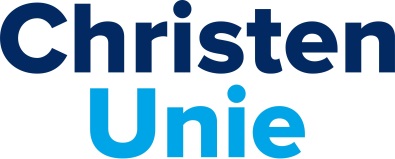 Provinciale Staten Noord-HollandMotie Onderzoek bosuitbreiding Noord-HollandDe Provinciale Staten van Noord-Holland, in vergadering bijeen op 3 februari 2020 te Haarlem, ter bespreking van agendapunt 9, Burgerinitiatief “Stop de boskap in de Schoorlse en Noord-Kennemerduinen”, VD-01,constaterende dat:door natuurherstelmaatregelen op sommige plekken in de provincie bomen verdwijnen; overwegende dat:groeiende bomen een bijdrage leveren aan het vastleggen van CO2;het vastleggen van CO2 belangrijk is om klimaatverandering tegen te gaan;er mogelijk plekken in Noord-Holland zijn waar uitbreiding van bos goed mogelijk is en een positieve bijdrage levert aan natuurwaarden;verzoekt GS: te onderzoeken welke plekken in Noord-Holland kansen bieden voor de uitbreiding van het bos-areaal;te inventariseren op welke manier de provincie kan bijdragen aan het realiseren van extra bos;PS daarover te informeren;en gaan over tot de orde van de dag.Michel Klein
ChristenUnie 